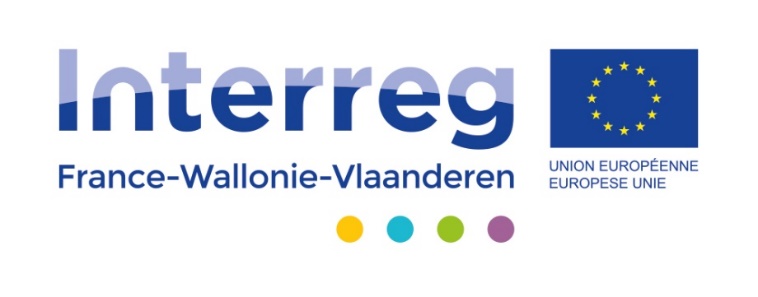 Procès-Verbal du Comité d’accompagnementProces-Verbaal van het begeleidingscomiteVersion du 24 octobre 2016Versie van 24 oktober 2016Avec le soutien du Fonds européen de développement régionalMet steun van het Europees Fonds voor Regionale Ontwikkeling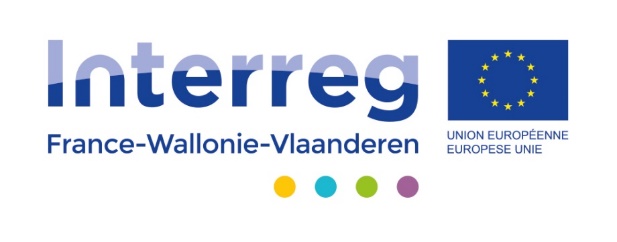 PROGRAMME TRANSFRONTALIER Interreg V « Coopération territoriale européenne » France - Wallonie – VlaanderenGRENSOVERSCHRIJDEND PROGRAMMA Interreg V“ Europese territoriale samenwerking “ France-Wallonie-VlaanderenProcès-Verbal du Comité d’Accompagnement du ../../….Proces-Verbaal van het begeleidingscomite van ../../….Présents, Excusés Aanwezigen, VerontschuldigdenApprobation du PV du comité d’accompagnement du ../../….Goedkeuring PV van het begeleidingscomité van ../../….Rapport d’activité arrêté au ../../…. validé sous réserve d’apporter les modifications et/ou compléments suivants :Activiteitenrapport vastgesteld op ../../…. goedgekeurd onder voorbehoud van :Résumé/ Overzicht :Etat d’avancement/ Stand van zaken : Indicateurs/ Indicatoren : Principes horizontaux/ Horizontale principes : Commentaires divers/ Opmerkingen :Remarques sur le suivi du projet/ Opmerkingen over verloop van het projectRemarques formulées sur les états de dépenses/ Opmerkingen over de financiële voortgangDemandes spécifiques:Specifieke aanvragen: Demande de prolongation/ Aanvraag tot verlenging	Demande de modifications mineures / Kleine wijzigingen 	Demande de modifications majeures/ Grote wijzigingen	Autres…/ Andere…Date et lieu de la prochaine réunion :Datum en plaats van de volgende vergadering :Présents/ AanwezigenExcusés Verontschuldigden